ISTITUTO ISTRUZIONE SUPERIORE “G. CAPELLINI - N. SAURO”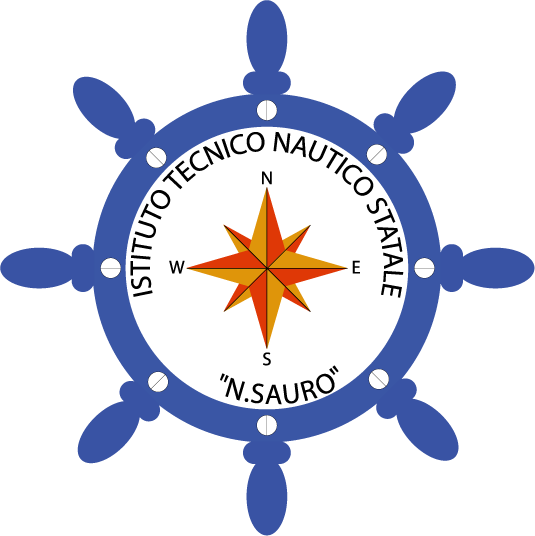 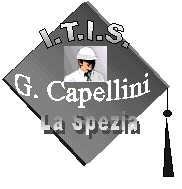 Via Doria, n.2  -  19124  LA  SPEZIA -  Tel.:0187/502217-507042 Fax:0187/516748Viale Italia, 88 – 19124 LA SPEZIA – Tel. 0187/502046Sito internet:  www.capellinisauro.it  E-mail: itissp@tin.it spis00600b@pec.istruzione.itDocumento del Consiglio della classe (ai sensi dell’art. 5 del D.P.R. 323 del 23/07/1998)Classe 5^ ___ Settore TecnologicoIndirizzo __________________________Articolazione __________________Anno Scolastico 2017/18